ПРОЕКТАдминистрацияБорского сельского поселения Бокситогорского муниципального района Ленинградской областиП О С Т А Н О В Л Е Н И Едер. Бор      15.08.2017 г.	          №           Дер. БорОб утверждении Положения о порядке проведения противопожарной пропаганды на территории Борского сельского поселенияБокситогорского муниципального района Ленинградской областиВ соответствии с Федеральным законом от 21.12.1994 № 69-ФЗ «О пожарной безопасности», в целях определения порядка проведения противопожарной пропаганды на территории  Борского сельского поселения,ПОСТАНОВЛЯЮ:Утвердить прилагаемое Положение о порядке проведения противопожарной пропаганды на территории Борского сельского поселения.Утвердить типовую форму Журнала регистрации инструктажей населения Борского сельского поселения о соблюдении мер пожарной безопасности.Утвердить типовую форму памятки населению о соблюдении мер пожарной безопасности.	Рекомендовать руководителям организаций независимо от форм собственности при проведении противопожарной пропаганды руководствоваться указанным Положением.Обнародовать настоящее постановление в установленном порядке.Контроль за исполнением данного постановления оставляю за собой.Заместитель главы сельского поселенияВ.Н. СумеринУтвержденоПостановлением администрации Борского сельского поселения Бокситогорского муниципального района Ленинградской области от 15.08.2017 г. №приложение 1.ПОЛОЖЕНИЕ о порядке проведения противопожарной пропаганды па территории Борского сельского поселенияГлава 1. Общие положенияПоложение о порядке проведения противопожарной пропаганды на территории Борского сельского поселения (далее - Положение) разработано в соответствии с действующим законодательством Российской Федерации в области пожарной безопасности, и определяет цели и порядок ведения противопожарной пропаганды на территории  Борского сельского поселения.В настоящем Положении применяются следующие понятия: противопожарная пропаганда - целенаправленное информирование обществао проблемах и путях обеспечения пожарной безопасности, осуществляемое через средства массовой информации, посредством издания и распространения специальной литературы и рекламной продукции, устройства тематических выставок, смотров, конференций и использования других, не запрещенных законодательством Российской Федерации, форм информирования населения;инструктаж по пожарной безопасности - ознакомление работников (служащих) организаций, учащихся образовательных учреждений и населения с инструкциями по пожарной безопасности.Глава 2. Организация противопожарной пропагандыПротивопожарная пропаганда проводится с целью внедрения в сознание людей существования проблемы пожаров, формирования общественного мнения и психологических установок на личную и коллективную ответственность за пожарную безопасность.В соответствии с действующим законодательством противопожарную пропаганду проводят:администрация  Борского сельского поселения;МУП «ЖКХ Борское»;организации независимо от форм собственности.Для проведения противопожарной пропаганды могут использовать возможности общественных организаций.Противопожарная пропаганда осуществляется:администрацией Борского сельского поселения и МУП «ЖКХ Борское» посредством:разработки и издания средств наглядной агитации, специальной литературы и рекламной продукции;изготовления и распространения среди населения противопожарных памяток, листовок;методического обеспечения деятельности лиц в области противопожарной пропаганды;организации конкурсов, выставок, соревнований на противопожарную тематику;проведения учебно-методических занятий, семинаров и конференций; изготовления и размещения на улицах населенных пунктов стендов социальной рекламы по пожарной безопасности;привлечения средств массовой информации: соответствующих инструктажей;использования иных средств и способов, не запрещенных законодательством Российской Федерации.организациями независимо от форм собственности посредством: изготовления и распространения среди работников памяток и листовок о мерах пожарной безопасности:размещения в помещениях и на территории организации уголков (информационных стендов) пожарной безопасности;организации смотров, конкурсов, соревнований по противопожарной тематике;соответствующих инструктажей;привлечения ведомственных средств массовой информации.Администрация Борского сельского поселения осуществляет тесное взаимодействие с органами государственной власти, пожарной охраной, организациями независимо от форм собственности с целью проведения противопожарной пропаганды.Уголки (информационные стенды) пожарной безопасности должны содержать информацию об обстановке с пожарами на территории Борского сельского поселения, примеры происшедших пожаров с указанием трагических последствий, причин их возникновения, фотографии последствий пожаров с указанием причин их возникновения, рекомендации о мерах пожарной безопасности применительно к категории посетителей организации (объекта), времени года, с учетом текущей обстановки с пожарами.Противопожарная пропаганда, как правило, проводится за счет средств бюджета муниципального образования, средств организаций и общественных фондов.Глава 3. Порядок проведения противопожарной пропагандыФункции организации противопожарной пропаганды на территории Борского сельского поселения возлагаются на администрацию муниципального образования.Администрация Борского сельского поселения с целью организации противопожарной пропаганды:осуществляет взаимодействие и координирует деятельность организаций, в том числе различных общественных формирований, и граждан;информирует население о проблемах и путях обеспечения пожарной безопасности;в пределах своей компетенции контролирует реализацию на территории муниципального образования требований нормативных правовых актов, регламентирующих деятельность по противопожарной пропаганде;осуществляет методическое сопровождение и проводит соответствующие инструктажи населения о соблюдении мер пожарной безопасности.Глава 4. Организация проведения противопожарных инструктажей населения о соблюдении мер пожарной безопасностиПроведение противопожарных инструктажей проводится в целях предупреждения пожаров и подготовки населения к действиям в случае их возникновения.В зависимости от целей, перечня и объема рассматриваемых вопросов инструктажи по пожарной безопасности подразделяются на вводный, первичный, повторный, внеплановый и целевой.Для организации противопожарной пропаганды администрация Борского сельского поселения может на договорной основе с подразделениями противопожарной службы, расположенных на территории Бокситогорского района содержать инструкторов пожарной профилактики, использовать возможности работников (служащих) организаций, привлекать для работы с населением общественные организации.Руководители организаций для организации противопожарной пропаганды назначают соответствующих должностных лиц. Количество и объем обязанностей, указанных должностных лиц в сфере обеспечения пожарной безопасности определяются руководителем организации.В каждой организации приказом руководителя устанавливаются порядок, сроки и периодичность прохождения работниками инструктажа по пожарной безопасности.При проведении инструктажей по пожарной безопасности целесообразно учитывать особенности деятельности организации.Все вновь поступившие (прибывшие) на работу в организацию, в том числе временные работники, студенты, учащиеся, работники, выполняющие строительные, монтажные и иные работы (услуги), а также граждане (в том числе иностранные) перед их поселением в гостиницы, кемпинги, общежития, индивидуальные (частные), многоквартирные жилые дома проходят первичный инструктаж по пожарной безопасности.Инструктажи с жителями индивидуальных (частных), многоквартирных жилых домов, общежитий, членами садоводческих товариществ, а также гаражных кооперативов могут проводиться;в ходе мероприятий по контролю за состоянием пожарной безопасности, осуществляемых территориальными органами Государственного пожарного надзора;в ходе собраний и сельских сходов с населением;при осуществлении специальных рейдов по жилому сектору, садовым домам. гаражным кооперативам, организованным в соответствии с действующим законодательством.в ходе посещения населением администрации муниципального образования, МУП «ЖКХ Борское», о чем работниками администрации делается запись в соответствующем журнале (приложение №2).       18.  Первичный инструктаж с жильцами индивидуальных (частных), много-квартирных жилых домов перед их заселением организует специалист администрации поселения, либо директор МУП «ЖКХ Борское» или председатели товариществ собственников жилья.          Первичный инструктаж с членами садоводческих товариществ, гаражных кооперативов рекомендуется организовывать председателям соответствующих товариществ (кооперативов).Повторный инструктаж с жителями индивидуальных (частных), многоквартирных жилых домов, общежитий, членами садоводческих товариществ и гаражных кооперативов проводится по мере необходимости по инициативе администрации Борского сельского поселения, директора МУП «ЖКХ Борское», председателей товариществ собственников жилья, садовых товариществ, гаражных кооперативов.Внеплановый инструктаж по пожарной безопасности проводится в следующих случаях:неблагоприятная обстановка с пожарами или гибель людей при пожарах на территории населенного пункта (муниципального образования);возникновение пожаров на территории организации;нарушение или изменение противопожарного режима на территории организации, населенного пункта или муниципального образования;изменение нормативно-правовых требований в области пожарной безопасности;изменение технологического процесса производства, перепрофилирование помещений, замена оборудования, требующие дополнительных знаний в области пожарной безопасности;по требованию государственной противопожарной службы, иных лиц, уполномоченных на осуществление пожарной профилактики.О проведении внепланового инструктажа делается отметка в журнале регистрации инструктажей с указанием причин его проведения.Целевой инструктаж по пожарной безопасности проводится в следующих случаях:выполнение разовых работ, не связанных с прямыми обязанностями работника по специальности;ликвидация последствий аварии, стихийного бедствия, производство огневых и иных пожароопасных работ, на которые необходимо оформление наряда- допуска или специального разрешения.Целевой инструктаж проводится непосредственно руководителем работ и фиксируется в журнале инструктажей, а в установленных правилами пожарной безопасности случаях - в наряде-допуске на выполнение работ.Председателям садовых товариществ перед началом сезона садовых работ рекомендуется проводить целевой инструктаж с членами садового товарищества.Целевые инструктажи с жителями индивидуальных (частных), многоквартирных жилых домов проводятся по мере необходимости с учетом обстановки с по жарами на территории муниципального образования. Организация таких инструктажей осуществляется по инициативе:территориального органа Государственного пожарного надзора;территориального подразделения противопожарной службы;администрации муниципального образования.Противопожарный инструктаж, вне зависимости от вида и категории инструктируемых, должен содержать:информацию об оперативной обстановке с пожарами и гибелью людей при пожарах на территории муниципального образования с доведением основных причин происшедших пожаров;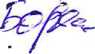 примеры наиболее характерных пожаров по рассматриваемым причинам возникновения, а также происшедших в жилом секторе с гибелью людей, крупным материальным ущербом;основные положения правил пожарной безопасности в быту, в том числе порядок действий при возникновении пожара в квартире, индивидуальном жилом доме, гараже;демонстрацию учебного видеофильма (при наличии технической возможности), средств наглядной агитации (фотостенды, плакаты, листовки);вручение памяток о мерах пожарной безопасности на производстве (в организации), в быту, при проживании в гостинице, общежитии.О вручении памятки о мерах пожарной безопасности делается запись в соответствующей графе журнала инструктажей. Типовая форма памятки для населения приведена в прилагаемом приложении.Учебно-методическое и материально-техническое обеспечение противопожарной пропаганды возлагается на органы местного самоуправления, руководителей соответствующих организаций в пределах полномочий, определенных действующим законодательством. Утвержденопостановлением администрации Борского сельского поселения Бокситогорского муниципального района Ленинградской области от 15.08.2017 г. №Приложение 2Журналрегистрации инструктажей населения Борского сельского поселенияо соблюдении мер пожарной безопасностиУтвержденоПостановлением администрации Борского сельского поселения Бокситогорского муниципального района Ленинградской области от 15.08.2017 г. №Приложение 3ПАМЯТКАнаселению о соблюдении мер пожарной безопасности(Выдержки из Федерального закона от 21.12.1994г. №69-ФЗ «О пожарной безопасности» Правил
пожарной безопасности в РФ ППБ 01-03, утвержденных приказом МЧС РФ N9313 от 18 июня 2003 г.,
зарегистрированных в Минюсте РФ 27 июня 2003г., регистрационный №4838)"	"	200 г.Г ражданину(ке)	,проживающему(ей),	по улице	дом	кв.	.В целях обеспечения пожарной безопасности жилого дома (квартиры) Вам рекомендуется выполнить следующие мероприятия:Электрохозяйство (п.п. 57, 60 ППБ 01-03):заменить некалиброванные плавкие вставки ("жучки") в электрощите;не оставлять без присмотра включенные в сеть электроприборы (телевизоры, магнитофоны ииное);не допускать использования горючих абажуров на электролампах;не допускать устройства временных самодельных электросетей в помещениях;не допускать эксплуатации электронагревательных приборов без несгораемых подставок;заменить оголенные и ветхие электрические провода;не допускать эксплуатации самодельных (кустарных) электронагревательных приборов;соединение электрических проводов произвести путем пропайки или опрессовки;не допускать включение электронагревательных приборов без соединительной вилки.Печное отопление (п.п.65, 66, 67, 70 ППБ 01-03):отремонтировать дымоход печи;очищать дымоход печи не менее 1 раза в 2 месяца;обелить все дымоходные трубы и стены печи;напротив дверки печи прибить предтопочный металлический лист размером не менее 50 х 70 см;довести до 25 см разрыв от стен печи до деревянных конструкций;не оставлять без присмотра топящиеся печи, а также не поручать надзор за ними малолетним детям.Газовое оборудование (п.п. 40, 52, 53, 120, 121 ППБ 01-03):расстояние от газового баллона до газовой плиты выполнить не менее 0,5 м, до радиаторов отопления и печей - 1 м, топочных дверок печей - 2 м;убрать газовые баллоны из цокольного (подвального) этажа дома;не допускать устройство вводов газопровода в жилой дом через подвальное помещение;двери из помещения, где установлены газовые приборы, выполнить открывающимися по ходу выхода из помещения;разместить у входа в жилой дом предупреждающий знак: "Огнеопасно. Баллоны с газом!".Дополнительные мероприятия (п.п. 22, 24, 40, 113 ППБ 01-03):ликвидировать строения, находящиеся в противопожарных разрывах между домами и другими строениями;в летний период иметь около дома емкость с водой не менее 200 л, ведро и приставную лестницу;решетки на окнах выполнить распашными или легкосъемными;не оставляйте малолетних детей одних без присмотра.в пожароопасный период запрещается на придомовой территории, в лесных массивах, на полях разжигать костры, сухой мусор, сухую траву;в пожароопасный период, в жаркую погоду запрещается протапливать печи, бани;7 ) в весенне-летний период на прилегающих территориях к дому обкашивать траву, прибирать мусор, содержать придомовую территорию в надлежащем порядке.(оборотная сторона, левая часть, памятка)Согласно Федерального закона от 21.12.1994г. №69-ФЗ «О пожарной безопасности»Граждане обязаны (ст.34 ФЗ-69):соблюдать требования пожарной безопасности;иметь в помещениях и строениях, находящихся в их собственности (пользовании), первичные средства тушения пожаров и противопожарный инвентарь в соответствии с правилами пожарной безопасности и перечнями, утвержденными соответствующими органами местного самоуправления;при обнаружении пожаров немедленно уведомлять о них пожарную охрану;до прибытия пожарной охраны принимать посильные меры по спасению людей, имущества и тушению пожаров;оказывать содействие пожарной охране при тушении пожаров;выполнять предписания, постановления и иные законные требования должностных лиц государственного пожарного надзора;предоставлять в порядке, установленном законодательством Российской Федерации, возможность должностным лицам государственного пожарного надзора проводить обследования и проверки, принадлежащих им производственных, хозяйственных, жилых и иных помещений и строений в целях контроля за соблюдением требований пожарной безопасности и пресечения их нарушений.Уважаемые граждане!Помните, что самое страшное при пожаре - растерянность и паника. Уходят драгоценные минуты, когда огонь и дым оставляют все меньше шансов выбраться в безопасное место. Вот почему каждый должен знать, что необходимо делать при возникновении пожара.Правила вызова пожарной охраны:О возникновении пожара немедленно сообщите в пожарную охрану по телефону "01", сотовый телефон, «112»! Вызывая помощь, необходимо:кратко и четко обрисовать событие - что горит (квартира, чердак, подвал, склад и иное);назвать адрес (город (поселок), район, название улицы, номер дома, квартиры);назвать свою фамилию, номер телефона;если у Вас нет доступа к телефону и нет возможности покинуть помещение, откройте окно и криками привлеките внимание прохожих.Действия при пожаре:Сообщить о пожаре по телефону "01", сотовый телефон  «112».Эвакуировать людей (сообщить о пожаре соседям).По возможности принять меры к тушению пожара (обесточить помещение, использовать первичные средства пожаротушения).При пожаре люди гибнут в основном не от воздействия открытого огня, а от дыма, поэтому всеми способами защищайтесь от него:пригнитесь к полу - там остается прослойка воздуха 15-20 см;дышите через мокрую ткань или полотенце;в дыму лучше всего двигаться ползком вдоль стены по направлению выхода из здания.Категорически запрещается:Оставлять детей без присмотра с момента обнаружения пожара и до его ликвидации.Бороться с пламенем самостоятельно, не вызвав предварительно пожарных, если Вы не справились с загоранием на ранней стадии его развития.Спускаться по водосточным трубам и стоякам.Пользоваться лифтами.ПОМНИТЕ!СОБЛЮДЕНИЕ МЕР ПОЖАРНОЙ БЕЗОПАСНОСТИ -
ЭТО ЗАЛОГ ВАШЕГО БЛАГОПОЛУЧИЯ,СОХРАННОСТИ ВАШЕЙ СОБСТВЕННОЙ ЖИЗНИ И ЖИЗНИ ВАШИХ БЛИЗКИХ!15   августа   2017№ 104№п/пФамилия. имя, отчество инструктируемогоАдресВид жилого помещения. в котором проживает гражданин/ является ли собственником. арендатором, либо просто зарегистрированКоли-че-ств0про ж и ва ют ихМесто работы, должностьДата проведения и вид противопожарного инструктажаПодпись, подтверждающая проведение инструктажаПодпись в получении памятки о мерах пожарной безопасности